Alfred Frederick LoftsAlfred Frederick Lofts, born in Dartford, Kent in 1894, was the elder son of Walter and Selina Kate Lofts, who had two adopted daughters and two sons. His father was a bricklayer and by the time of the 1911 census the whole family was living at 71 Greenfield Road, South Tottenham. Alfred was employed as a contractor’s clerk. Alfred enlisted in Shoreditch as Gunner 55708 in the Royal Field Artillery. He served in France and Flanders and was killed in action on 10 May 1916, aged 22.  He was buried at Dartmoor Cemetery, Becordel-Becourt in France. His parents, who lived at Kensal Rise in London, moved to Bushey after his death and he is commemorated on the Bushey memorial, at St James’ Church and on the family grave in Bushey churchyard. 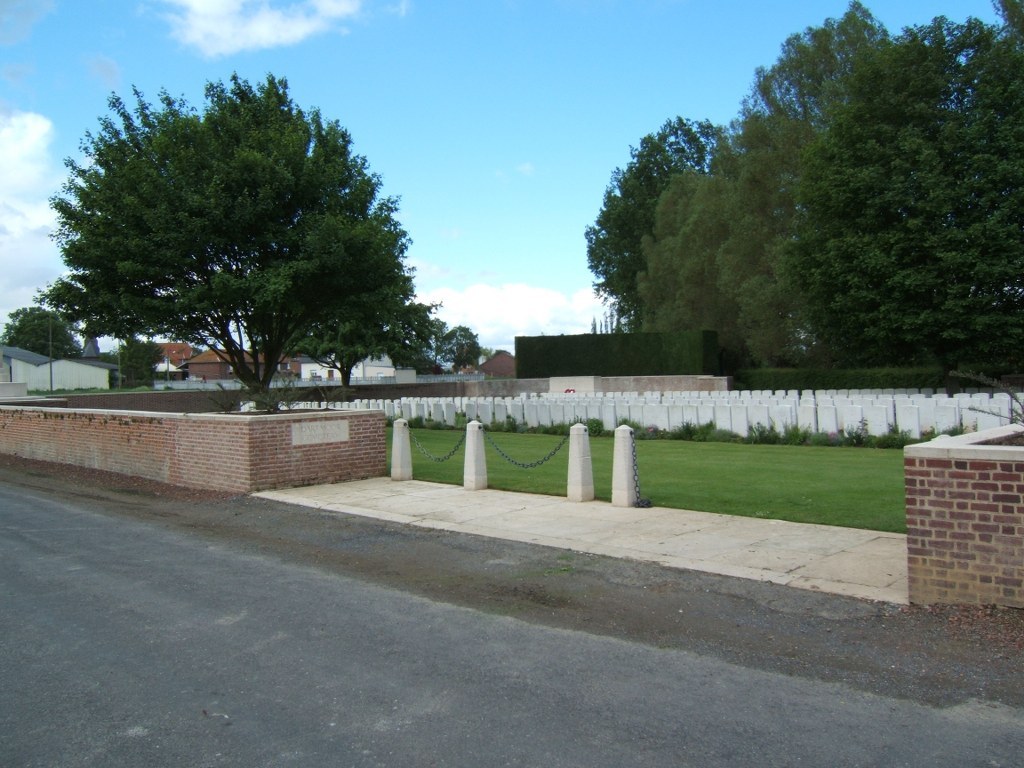 